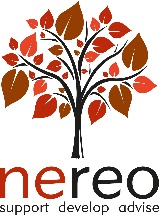 	                    Meeting of the North East Strategic HR Forum (via Teams)	                             Wednesday 21 April 2021 (10.00 am)A G E N D ACOVID – Issues to share Test and trace Furlough Shielding Schools PPEVaccinationsModel Procedure Structures – See JNC Circular attachedAOB Frequency and Next Meeting 